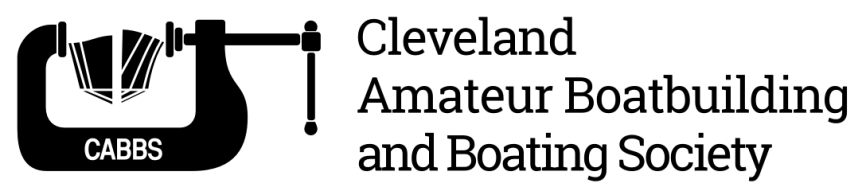 Boatbuilding Basics Workshop RegistrationParticipants:Phone:E-mail Address:Address:  ___  Class fee  $195 (individual)   ___ Class fee  $380 (family)   ___  Class registration deposit $50  ___  Class fee  $195 (individual)   ___ Class fee  $380 (family)   ___  Class registration deposit $50Preferred contact method:___ Phone___ E-mail___ MailBoating experience:___ None___ Novice___ ExperiencedWoodworking experience:___ None___ Novice___ ExperiencedAny known physical limitations or allergies we should be aware of:Any known physical limitations or allergies we should be aware of:Any known physical limitations or allergies we should be aware of:Send this form and your check (made out to: CABBS - Cleveland Amateur Boatbuilders) to:Chip CaineTreasurer, Cleveland Amateur Boatbuilders 14325 Bayes Ave.Lakewood, OH  44107Full payment of class fee due January 30, 2019.Class fee or deposit fully refunded until January 30, 2019.  Cancellations between January 30 and February 9 will receive only a 50% refund.  No refunds after February 9, 2019. Registration closes January 30, 2019. Questions?    E-mail cabbsmail@gmail.com or call Ed Neal, 440-871-0334Send this form and your check (made out to: CABBS - Cleveland Amateur Boatbuilders) to:Chip CaineTreasurer, Cleveland Amateur Boatbuilders 14325 Bayes Ave.Lakewood, OH  44107Full payment of class fee due January 30, 2019.Class fee or deposit fully refunded until January 30, 2019.  Cancellations between January 30 and February 9 will receive only a 50% refund.  No refunds after February 9, 2019. Registration closes January 30, 2019. Questions?    E-mail cabbsmail@gmail.com or call Ed Neal, 440-871-0334Send this form and your check (made out to: CABBS - Cleveland Amateur Boatbuilders) to:Chip CaineTreasurer, Cleveland Amateur Boatbuilders 14325 Bayes Ave.Lakewood, OH  44107Full payment of class fee due January 30, 2019.Class fee or deposit fully refunded until January 30, 2019.  Cancellations between January 30 and February 9 will receive only a 50% refund.  No refunds after February 9, 2019. Registration closes January 30, 2019. Questions?    E-mail cabbsmail@gmail.com or call Ed Neal, 440-871-0334